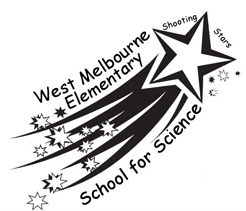 West Melbourne School for ScienceSchool Advisory CouncilJanuary 2023 Meeting Agenda
Meeting Date:  Monday, January 9, 2023
Meeting Location: Zoom

I.       Meeting Brought to Order - Mrs. Bredemeyer @ 4:01pm     
II.      Review of the minutes from last meeting - Mrs. BredemeyerBrown moves to receive minutes without any corrections Zidal seconds the motionIII.     Treasurer’s Report - Mrs. ValentineValentine reports there is no change. We have $579.99 in the internal fund. We have $280.21 from the district.
IV.     Old Business   Caring for Classrooms – Mrs. Rouse gives update for totals. We received a check in the mail for $2046.51. We have $16,905 in gift cards. The school total at this point is $18,951.51.Holiday Store Update - Mrs. Benson gives update. We have taken in $11,016.31. We do not know the actual profit yet because we don't know what the overhead will be.Fundraising Committee Investigation - Mrs. Benson/Mrs. BredemeyerMs. Bredemeyer reports that a committee would need to be separate. SAC could not oversee it although a member can be on it Benson mentions that a good go to person to ask questions would be Janet Stevenson up at district. Brown says others have done small group within SAC they just don't call it fundraising group. We will continue to investigate.V.       New Business	A. Youth Truth Survey - Mrs. BensonThe youth truth survey is given to grades 3 - 6 it focuses on hearing their voice, including strength and weaknesses of our school. This year teachers will administer survey on laptops in the classroom at a time to be determined by the teachers so they may be autonomous. 3rd grade already took the survey today and 4th through 6th will do it soon. Bredemeyer inquires if they are objective questions or open-ended. Benson comments that the comment section gives them opportunity to answer an open-ended question. She encourages parents to check in with the students before taking it so they understand the questions. Bredemeyer asks when we can view the responses, Benson says probably the end of the year. She asks that SAC think about if they want to review the answers it is unfortunately quite extensive. Bredemeyer states that it would be good to review the questions in advance of releasing them.Benson mentions that emails have gone out from the district about attendance letters. Her name is on the letter but she did not personally send it out, they are auto generated. If there's a problem the school would communicate with the parents prior to a letter.VI.  Public Discussion      Coard inquires about new furniture for the classrooms. Benson says the district is giving us $80,000 in furniture for grades four through six including new desks chairs and teacher tables. The furniture is coming the 27th of January all teachers will need to mark furniture they would like to remain in the classroom. We will try to make the exchange of the furniture after dismissal so as not to interrupt learning.Over the summer all classrooms will be renovated with new floors cabinets and countertops. In 2024 to 25 the district is projecting a new wing for our school with 10-12 new classrooms which would mean 120 to 145 new students. The district is hiring an architect and plans to remodel including expanding the cafeteria adding the wing and redefining traffic flow. Zidal asks if we're doing more spirit nights. Benson says we will do Chick-fil-A. Another place to try would be Zaxby's. We will get Chick-fil-A on the calendar. Zidal asks if we can sell the existing furniture. Benson states that it belongs to the county so we have to DCR it and it goes back to the warehouse.
VII.   Meeting is Adjourned At 4:39 PM. Zidal moves to adjourn Brian Schwind seconds the motion.


Next SAC meeting:  Monday, February 13, 2023Voting MembersVoting MembersVoting MembersVoting MembersMemberIn AttendanceMemberIn AttendanceTheresa BensonXAmy BredemeyerXKelly RouseXBrian SchwindXAmanda PetersXJeff BrownXCathy MistrettaNicole NaltyXMelissa ValentineXRussel BruhnPam CoardXSanaa ZidalXElizabeth DeLaereXKum Kum PanditGuestGuestGuestGuestHeather WyattX